We’re Learning About BlendsLearning about blends helps us to spell words correctly and increases our vocabulary.Words that begin with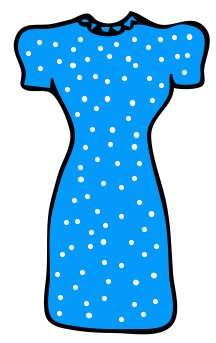 dr 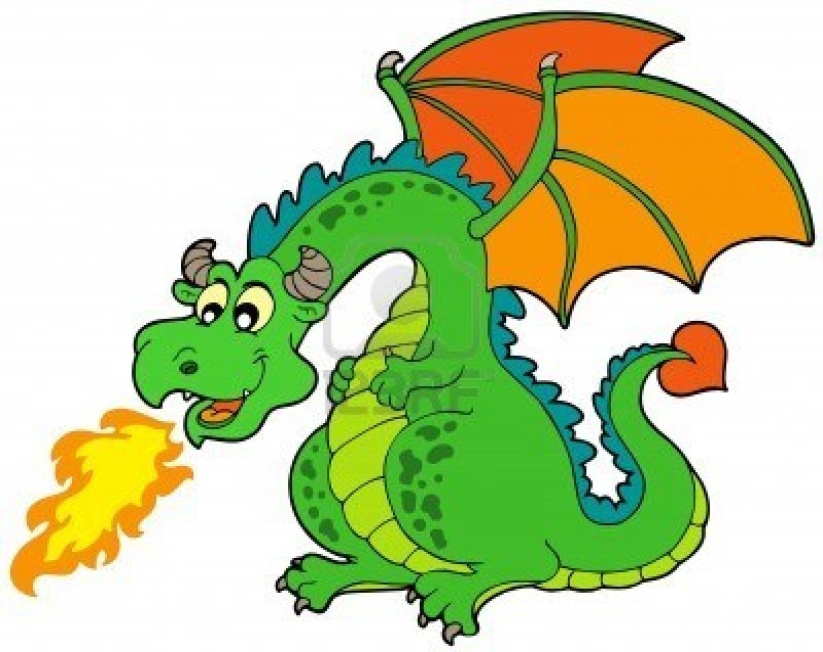 What words have a ‘dr’ blend?Would a dictionary help?What words have a ‘dr’ blend?Word Search for ‘dr’ Blend WordsMake a Flip BookI like to draw dragons,I like to dress up.And I like singing songswith the music turned upBut I love to dream that I’m a drummer...dragdreamdrankdrivedrovedrumdrinkdrilldrug dressdropG C F F T D A G D E D O D B XH U E N W J G M V O R U U U FJ Q R Y C Z K O Z W E Z I O PA X C D N V R C R K S P X O DE S N M D D K X W J S M M A OI C E E M X U Z R T M U R D DM P Y V X K P R Q R O S A E LK L B I R I X R G P F N S L FC N J R M K B P B R Z V L T II M A D J Q E O D C R X P B DM A E R D D R R G M V Y N W DN Q I V D Q R D N I B M R R CL Q J O P R D I Y M W D A R ND R I N K L Q P L O Z G Z Q OD O J D F E H P R L O U B J JDRAGDREAMDRANKDRIVEDROVEDRUMDRINKDRILLDRUG DRESSDROPdr Words you can do(Verbs) Words that are something(Nouns)Words that describe something(Adjectives)Not sure